МБОУ «СОШ №47» г. Чебоксары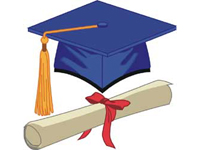 в рамках математической неделиПодготовила учитель начальных классовГригорьева Эльвира ГеннадьевнаЧебоксары, 2014Интеллектуальная игра «Математический  базар»по математике в 3 классеЦель:	активизация познавательной деятельности обучающихся на уроках  и внеклассных занятиях по математике.Задачи: 1. Способствовать формированию интереса к урокам математики. 2. Закреплять знания математических терминов, умения выполнять вычислительные действия               на изученные случаи умножения, деления, вычитания и сложения. 3. Способствовать развитию логического мышления, речи, памяти, внимания. Оборудование: компьютер, мультимедиа проектор, презентация.Участвуют четыре команды. В каждой команде 4 человека.  У каждой команды – название, девиз, приветствие, капитан. За каждый правильный ответ команда получает баллы.Выигрывает команда, которая наберет наибольшее количество баллов.Ход мероприятия:   Мы отправляемся на математический базар. Покупать будем баллы. Деньгами нам послужат наши знания. (Слайд 1)   Начислять баллы нашим командам будет многоуважаемое жюри. Представление жюри.Сегодня мы не только будем соревноваться, но и узнаем много интересного о математике.   Пифагор (570 – 490 года до н.э.) – древнегреческий математик, философ.   Был очень любознательным с раннего детства. Обучался сразу в нескольких храмах Греции. Основатель нумерологии. (Слайд 2)    Какую цифру вы любите больше всего? Вас удивляет такой вопрос: как можно любить  или не любить какие-то цифры? Однако не все так думают. Пифагор и его единомышленники ставили единицу выше всех других чисел, считая, что именно она начало всех начал, что именно от неё пошёл весь мир. И, правда, единица – «героиня» и «прима» всего счёта. Та самая, о которой говорится: «Мал, да удал». Без единицы не состоялось бы самое простое исчисление. Первая покупка.Конкурс "Разминка" (Слайд 3)Каждая команда  получает числа на карточках от 3 до 7 – 1 к., от 42 до 85  – 2 к., от 56 до 99 – 3 к., от 109 до 285 – 4 к. . Дети должны построиться  по возрастанию чисел. Побеждает команда, которая быстрее построится. Победителю – 2  очка.  Представляю вам двойку. Как утверждали древние греки, число это – символ любви и равновесия. Число 2 – это мягкость и тактичность, стремление сгладить все острые углы. Оно находится между светом и мраком, добром и злом, теплом и холодом, богатством и нищетой.А мы совершаем вторую покупку.Конкурс «Быстро отвечай»(Слайд 4)Учитель   задаёт вопросы каждой команде по очереди.  1 к.: Сколько пальцев на руке? (5)Как называется знак сложения?   (плюс)Сколько носов у двух псов?   (2)Сколько хвостов у семи китов?  (7)Сколько слогов в слове  школа? (2) Какое число идёт при счете после 8? (9)Сколько букв  в слове  я? (1)Назовите первый день недели? ( понедельник)2 к.: Сколько дней в одной неделе? (7)Какая геометрическая фигура имеет три угла?  (треугольник)Сколько букв в русском алфавите? (33)Сколько десятков в числе «18»? (1)Сколько пальцев на двух руках? (10)Сколько слогов в слове математика? (5)Сколько в двух неделях дней?  (14)Как называется результат при сложении? ( сумма)к.: Сколько орехов в пустом стакане?   (нисколько, стакан пустой)Сколько пальчиков у четырёх мальчиков?  (40)Сколько ушей у пяти малышей?  (10)Сколько месяцев в году? (12)Сколько слогов в слове  умножение? (4)Как называется результат при умножении? (произведение)Назовите число в котором 7 дес 9ед. (79)На  дубе выросли 8 яблок и 6 груш. Ск всего фруктов выросло на дубе? (0)к.: Сколько колец на олимпийском флаге? (5)Кто быстрее долетит до цветка: бабочка или гусеница? (бабочка, гусеница летать не умеет)Сколько  сторон  у шестиугольника? (6)Сколько слогов  в слове «карандаш»? (3)Назови число, в котором 12 десятков. (120)Как называется результат при вычитании?  (разность)Сколько дней в шести неделях? (42)На заборе сидели 3 кота, 2 кошки и воробей. Ск. Птиц сидело на заборе? (1)   В далёкие времена люди с большим трудом научились считать до двух и только через много лет  начали продвигаться в счёте. Каждый раз за двойкой начиналось что-то неизвестное. Считали так «один, два, много». Поэтому число 3 обозначает «всё». Число 3 стало самым излюбленным числом в мифах и сказках. У древних греков это число считалось счастливым, а в Древнем Вавилоне поклонялись трём главным божествам: Солнцу, Луне и Венере.Конкурс «Математические бусы» (Слайды 5, 6 )Из разных чисел я сделала бусы,А в тех кружках, где чисел нет,Расставьте минусы и плюсы,И деление с умноженьемЧтоб данный получить ответ.За  правильный ответ команды получают 3 балла.       Какое число следует за числом 3? Четвёрку в древности считали символом устойчивости и прочности. Ведь она представлена квадратом, четыре стороны которого означают четыре стороны света, четыре времени года, четыре стихии – Огонь, Землю, Воздух, Воду.Конкурс : «Что означают эти выражения?» (Слайды 7,8)Одна нога тут, другая там.	(Быстро)От горшка два вершка.	(Маленький)На все четыре стороны.	(Куда угодно)Как свои пять пальцев.	(Знать очень хорошо)Болельщикам: Десятая вода на киселе.Числу 5 Пифагор отводил особое место, считаю его самым счастливым из всех чисел. С этим утверждением великого математика древности, наверное, согласятся все современные школьники. Древние считали число 5 символом риска, приписывали ему непредсказуемость, энергичность и независимость.Конкурс «Отгадай ребус» (Слайды 9,10)C 3 Ж   (стриж)ВИ 3 НА    (витрина)ВО 100 К    (восток)ПРО 100 Р   ( простор)      Обратимся опять к Пифагору. Оказывается,  он считал 6 удивительным числом, так как оно обладает замечательным свойством: получается в результате сложения и перемножения всех чисел, на которые делится. 6 делится на 1,2,3. И если сложить или перемножить эти числа, то вновь получится 6: 1+2+3=6   1*2*3=6. Таким свойством не обладает ни одно другое число.6 конкурс «Сказочный» (Слайды 11,12)1)  Сколько поросят строили дома? (3)2)Сколько козлят было у многодетной козы? (Семеро)3) Сколько друзей-гномов было у Белоснежки? (7)4) Сколько лет жил старик со старухой у моря в сказке А.С.Пушкина «Сказка о рыбаке и рыбке»? (33)Болельщикам: Сколько бойцов было у Али - Бабы? (40) За каждый правильный ответ команды получают по одному баллу.      Особенно большим почётом в древности была окружена 7. Когда-то 7 была предельным числом, что подтверждают пословицы «Лук от семи недуг», «Семеро одного не ждут», где семь употребляется в значении «все». Ещё в Древнем Вавилоне были известны семь планет, к которым причисляли Солнце и Луну. Семь стало священным числом. Нередко, приписывая числу 7 таинственную силу, знахари вручали больному семь разных лекарств.Задачки в стихах. (Слайд 13)Три зайчонка, пять ежат 
Ходят вместе в детский сад. 
Посчитать мы вас попросим, 
Сколько малышей в саду?  (8)К внукам бабушка пришла, 
Пирожков им испекла. 
По два румяных пирожка 
Бабушка каждому внуку дала: 
Машеньке, Саше, Аленке, Никите. 
А сколько всего пирожков? Подскажите. (8)Кормушку для птиц 
Мы к зиме смастерили, 
Зерен и ягод в нее положили. 
Гости себя не заставили ждать. 
Стали мы птиц на кормушке считать: 
Три свиристеля, четыре синицы, 
Пять снегирей да один воробей. 
Сколько всех птиц? 
Отвечайте скорей.  ( 13)В лес за грибами папа ходил, 
Из леса в корзине домой приносил: 
Девять лисичек, восемь маслят, 
Три сыроежки, двадцать опят, 
Один боровик да десять груздей. 
Сколько грибов? Сосчитайте скорей! (51)Болельщикам: Бабушка вязала внукам шарфы и варежки. Всего она связала 4 шарфа и 8 варежек. Сколько внуков у бабушки? 
Число 8  древние считали воплощением надёжности, доведённой до совершенства. Символизировалось двойным квадратом. Разделённое пополам, оно имеет равные части 4 и 4.Собери пословицу. (Слайды 14,15,16)Семь раз отмерь – один отрежь.Одна голова хорошо, а  две лучше.Лучше один раз увидеть, чем 100 раз услышать.В одно ухо влетело, в другое – вылетело. Это самое большое однозначное число - 9. Ему приписывали таинственную силу: в одно время добрую, в другое – недобрую. «У девяти не будет пути», - говорили в древности. В русских сказках действие часто происходит в «тридесятом царстве». А у  древних греков  за этим числом установилась добрая слава. Так, жюри на Олимпийских играх состояло из 9 судей. Оно было олицетворением полноты и достатка. Наверное, это из-за того, что оно самое большое из однозначных чисел. Прояви смекалку. (Слайды 17, 18)В  доме  11  этажей.  Какой  этаж  средний?На  полке  5  пар  сапог.  Сколько  сапог  на  правую  ногу?Как  найти  середину  палки, имея  веревку  такой  же  длины?Подрисуйте  к  квадрату  два  треугольника  так,  чтобы  получился  треугольник.Подведение итогов. (Слайд 19).Награждение победителей.Литература:  Б.П. Гейдман, И.Э. Мишарина «Олимпиадные задания по математике»,                          2-4 класс, 2007		И.В. Аверьянова, Н.Н. Лапшина «Предметные недели и праздники», 2008